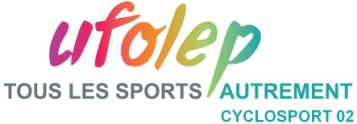 DEMANDE D'UNE CARTE CYCLOSPORT NOUVEAU LICENCIE(E) 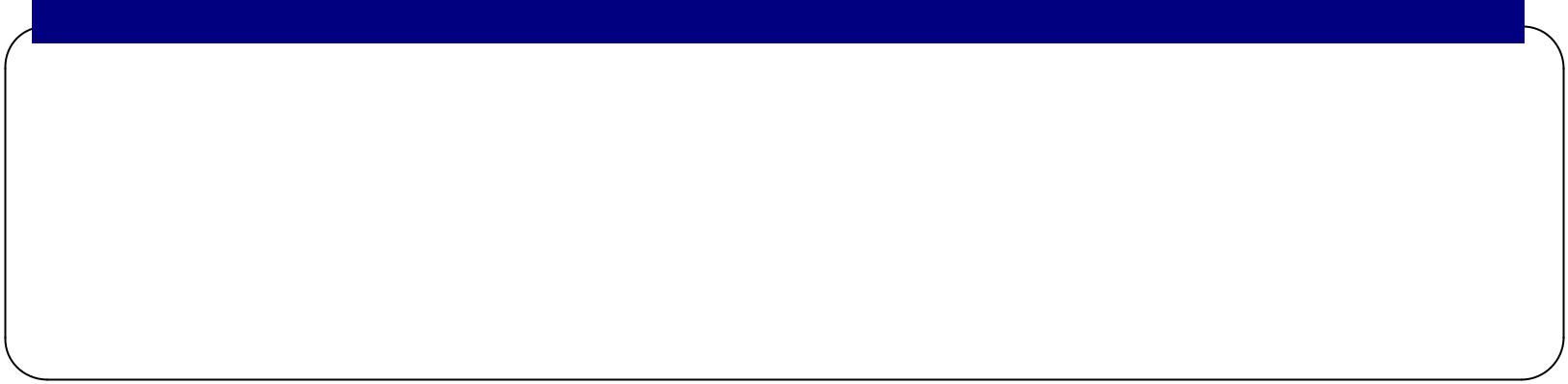 1/ Renseignements administratifs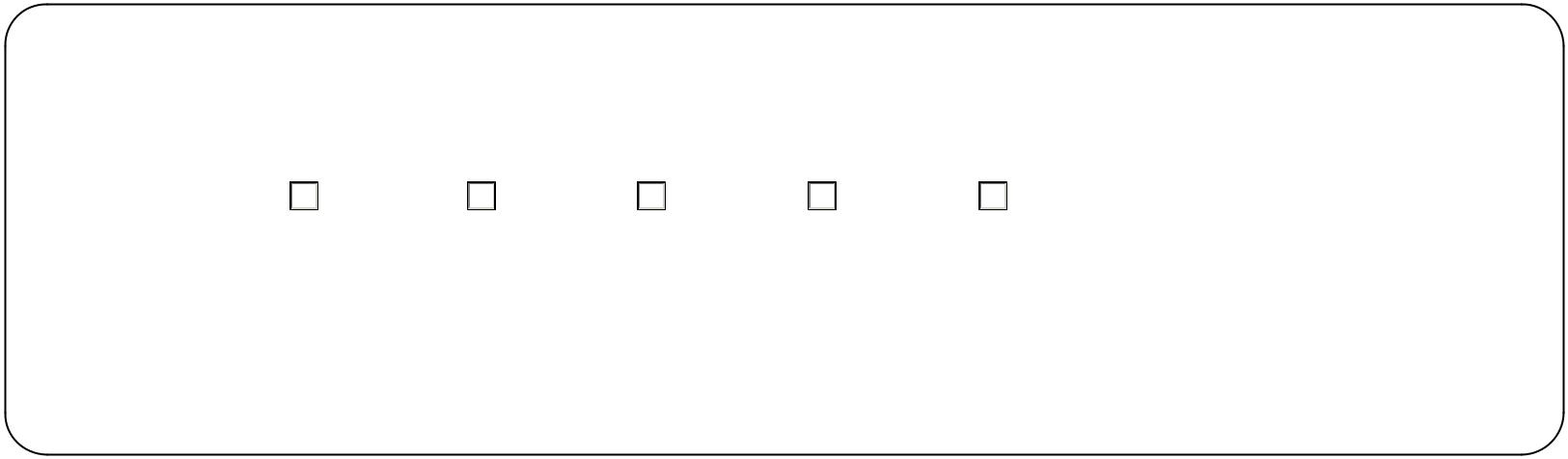 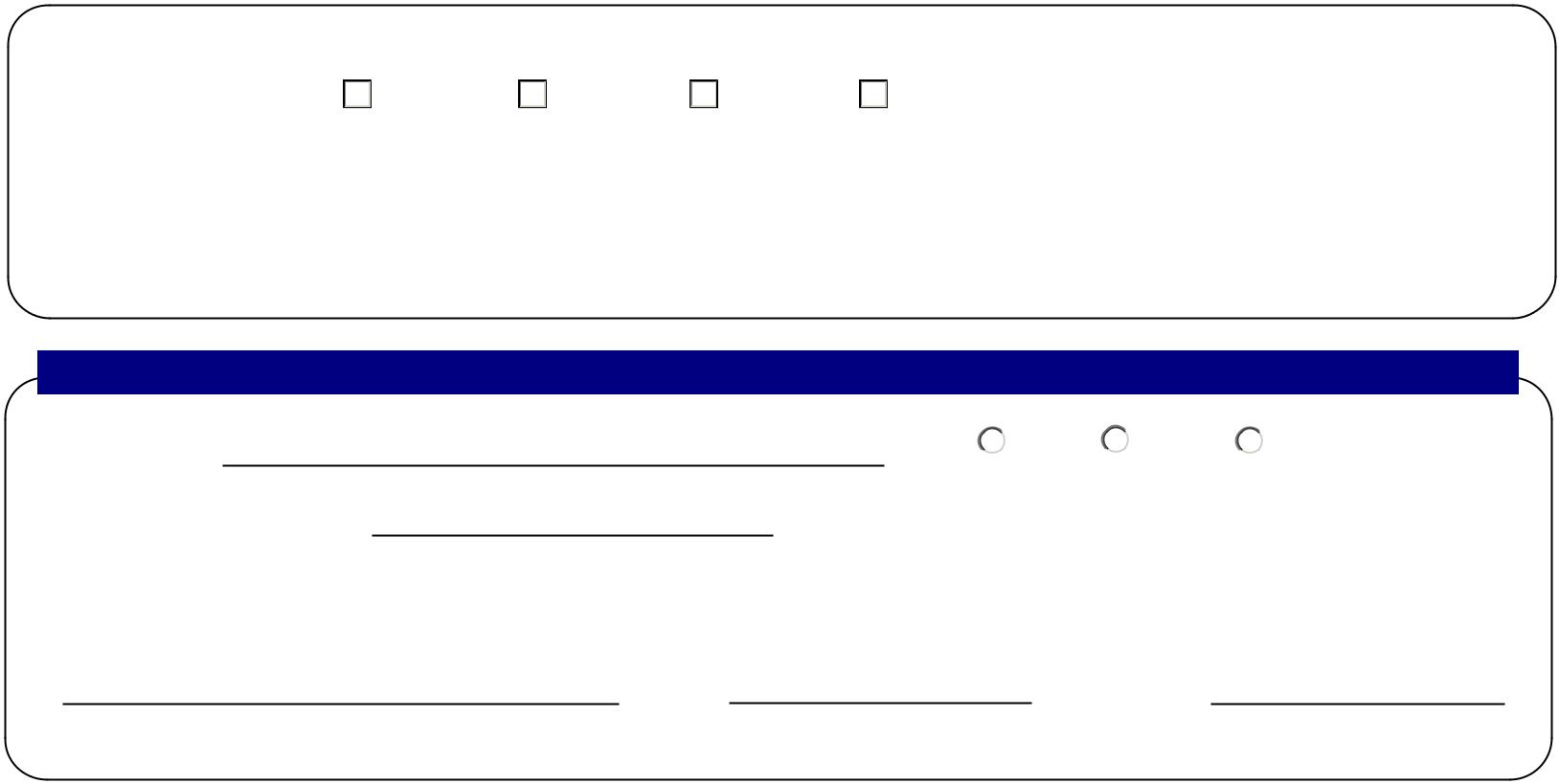 4/ Jeune : autorisation parentaleJ'autorise les organisateurs à faire soigner mon enfant et à prendre toutes mesures (y compris une hospitalisation) que nécessiterait son état de santé, conformément aux prescriptions du corps médical consulté.A	Le	Signature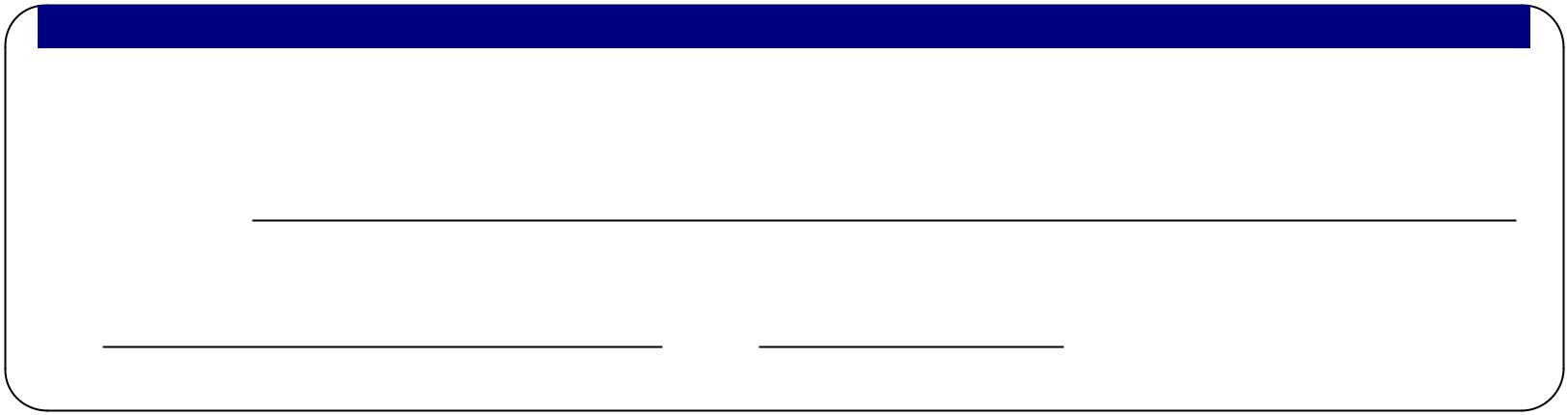 5/Après avoir pris connaissance des statuts de l'UFOLEP et des règlements concernant le cyclosport UFOLEP, je souhaite obtenir une carte Cyclosport dans l'association suivante :AssociationJe certifie exacts les renseignements fournis ci-dessus.A	LeSignature du demandeur ou signature du représentant légal pour les mineursNomNomPrénomSexe  Sexe  Sexe  Sexe  Sexe  Date naissanceDate naissanceDate naissanceDate naissanceTél fixeTél fixeTél mobileTél mobileTél mobileTél mobileAdresseAdresseAdresseVilleCode postalCode postalAdresse électroniqueAdresse électroniqueAdresse électroniqueAdresse électroniqueAdresse électroniqueAdresse électroniqueAdresse électronique2/ Avez-vous déjà été licencié2/ Avez-vous déjà été licencié2/ Avez-vous déjà été licencié2/ Avez-vous déjà été licencié2/ Avez-vous déjà été licencié2/ Avez-vous déjà été licenciéNom et coordonnéesNom et coordonnéesNom et coordonnéesNom et coordonnéesNom et coordonnéesNom et coordonnéesNom et coordonnéesde votre dernièrede votre dernièrede votre dernièrede votre dernièrede votre dernièrede votre dernièrede votre dernièreassociationassociationassociationassociationassociationassociationassociationEtiez-vous licenciésEtiez-vous licenciésEtiez-vous licenciésFFCFFCFFCFFCFSGTFSGTFSGTFSGTFSGTUFOLEPUFOLEPUFOLEPUFOLEPUFOLEPUFOLEPUFOLEPFFTRIFFTRIFFTRIFFTRIAutre   PrécisezAutre   PrécisezAutre   PrécisezAutre   PrécisezAutre   PrécisezAutre   PrécisezAutre   PrécisezAutre   PrécisezAutre   PrécisezAutre   PrécisezAutre   PrécisezEtiez-vous licenciésEtiez-vous licenciésEtiez-vous licenciésFFCFFCFFCFFCFSGTFSGTFSGTFSGTFSGTUFOLEPUFOLEPUFOLEPUFOLEPUFOLEPUFOLEPUFOLEPFFTRIFFTRIFFTRIFFTRIAutre   PrécisezAutre   PrécisezAutre   PrécisezAutre   PrécisezAutre   PrécisezAutre   PrécisezAutre   PrécisezAutre   PrécisezAutre   PrécisezAutre   PrécisezAutre   PrécisezEn quelle annéeEn quelle annéeEn quelle annéeCaté route au 31/12Caté route au 31/12Caté route au 31/12Caté route au 31/12Caté route au 31/12Caté route au 31/12Si FFC nombre de pointsSi FFC nombre de pointsSi FFC nombre de pointsSi FFC nombre de pointsSi FFC nombre de pointsSi FFC nombre de pointsSi FFC nombre de pointsSi FFC nombre de pointsSi FFC nombre de pointsSi FFC nombre de pointsSi FFC nombre de pointsSi FFC nombre de pointsSi FFC nombre de pointsSi FFC nombre de pointsSi FFC nombre de pointsSi FFC nombre de pointsSi FFC nombre de pointsSi FFC nombre de pointsSi FFC nombre de pointsSi FFC nombre de pointsSi FFC nombre de pointsSi FFC nombre de pointsCaté Cyclocross au 31/12Caté Cyclocross au 31/12Si FFC nombre de pointsSi FFC nombre de pointsSi FFC nombre de pointsSi FFC nombre de pointsSi FFC nombre de pointsSi FFC nombre de pointsSi FFC nombre de pointsSi FFC nombre de pointsSi FFC nombre de pointsSi FFC nombre de pointsSi FFC nombre de pointsCaté Cyclocross au 31/12Caté Cyclocross au 31/12Si FFC nombre de pointsSi FFC nombre de pointsSi FFC nombre de pointsSi FFC nombre de pointsSi FFC nombre de pointsSi FFC nombre de pointsSi FFC nombre de pointsSi FFC nombre de pointsSi FFC nombre de pointsSi FFC nombre de pointsSi FFC nombre de pointsCaté Cyclocross au 31/12Caté Cyclocross au 31/12Si FFC nombre de pointsSi FFC nombre de pointsSi FFC nombre de pointsSi FFC nombre de pointsSi FFC nombre de pointsSi FFC nombre de pointsSi FFC nombre de pointsSi FFC nombre de pointsSi FFC nombre de pointsSi FFC nombre de pointsSi FFC nombre de pointsCaté Cyclocross au 31/12Caté Cyclocross au 31/12Caté Cyclocross au 31/12Caté Cyclocross au 31/12Si UFOLEP N° dernière licenceSi UFOLEP N° dernière licenceSi UFOLEP N° dernière licenceSi UFOLEP N° dernière licenceSi UFOLEP N° dernière licenceSi UFOLEP N° dernière licenceSi UFOLEP N° dernière licenceSi UFOLEP N° dernière licenceSi UFOLEP N° dernière licenceSi UFOLEP N° dernière licenceSi UFOLEP N° dernière licenceSi UFOLEP N° dernière licenceVTT compétitionVTT compétitionSi UFOLEP N° dernière licenceSi UFOLEP N° dernière licenceSi UFOLEP N° dernière licenceSi UFOLEP N° dernière licenceSi UFOLEP N° dernière licenceSi UFOLEP N° dernière licenceSi UFOLEP N° dernière licenceSi UFOLEP N° dernière licenceSi UFOLEP N° dernière licenceSi UFOLEP N° dernière licenceSi UFOLEP N° dernière licenceSi UFOLEP N° dernière licenceVTT compétitionVTT compétition3/ Avez-vous déjà une autre licence3/ Avez-vous déjà une autre licence3/ Avez-vous déjà une autre licence3/ Avez-vous déjà une autre licence3/ Avez-vous déjà une autre licence3/ Avez-vous déjà une autre licence3/ Avez-vous déjà une autre licence3/ Avez-vous déjà une autre licence3/ Avez-vous déjà une autre licence3/ Avez-vous déjà une autre licence3/ Avez-vous déjà une autre licence3/ Avez-vous déjà une autre licence3/ Avez-vous déjà une autre licence3/ Avez-vous déjà une autre licence3/ Avez-vous déjà une autre licence3/ Avez-vous déjà une autre licenceVous-êtes licenciésVous-êtes licenciésVous-êtes licenciésVous-êtes licenciésVous-êtes licenciésFFCFFCFFCFFCFFCFFCFFCFSGTFSGTFSGTFSGTFSGTFSGTFFTRIFFTRIFFTRIFFTRIFFTRIFFTRIAutreAutreAutreAutrePrécisezPrécisezPrécisezPrécisezPrécisezPrécisezPrécisezPrécisezPrécisezPrécisezPrécisezVous-êtes licenciésVous-êtes licenciésVous-êtes licenciésVous-êtes licenciésVous-êtes licenciésFFCFFCFFCFFCFFCFFCFFCFSGTFSGTFSGTFSGTFSGTFSGTFFTRIFFTRIFFTRIFFTRIFFTRIFFTRIAutreAutreAutreAutrePrécisezPrécisezPrécisezPrécisezPrécisezPrécisezPrécisezPrécisezPrécisezPrécisezPrécisezCaté routeCaté routeCaté CyclocrossCaté CyclocrossVTT compétitionVTT compétitionJe, soussigné(e)PèreMèreTuteurAutorise mon enfantà pratiquer le cyclisme de compétition au sein de l'UFOLEPà pratiquer le cyclisme de compétition au sein de l'UFOLEPà pratiquer le cyclisme de compétition au sein de l'UFOLEP